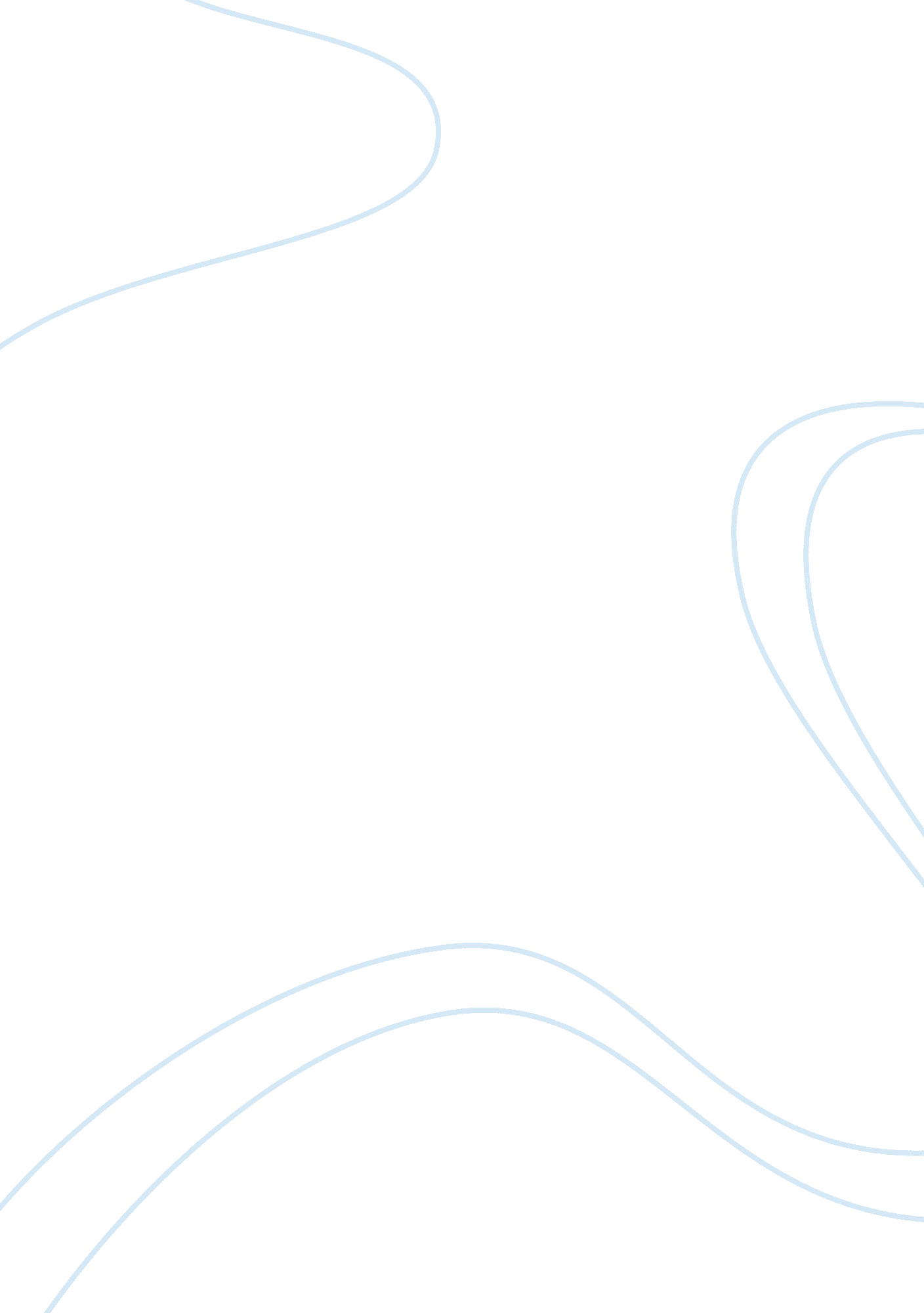 Globalization assignmentSociology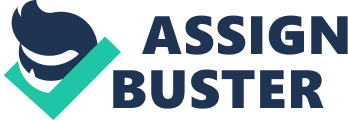 The challenges, tensions and exclusions arising from the Singapore state’s global city vision b) How landscapes may be used to analyses social cost and normalization/exclusions in Singapore; (N. B.: Refer to lecture notes and compulsory readings for lectures on economic landscapes, geopolitical landscapes and landscapes of immigration in Singapore. You are also required to keep abreast of developments as reflected in our newspapers) Discussion Question: As Singapore globalizes and is increasingly affected by flows, processes and events from ‘ elsewhere’, there would inevitably be accompanying social costs. To what extent is this happening in Singapore? Globalization is the process by which the world is becoming increasingly interconnected as a result of massively increased trade and cultural exchange. Primarily, it has resulted in the freer movement of human capital. Flow: the action or fact of moving along in a steady, continuous stream. 2 forms of flow: foreigners in and locals out Processes and events facilitating flow of human capital. (1) Discuss this statement in relation to landscapes that reflect the normalization and/or exclusion of certain groups of people in Singapore. Boon Lay MR. Corridor, a result of the normalization of Bangladesh workers. FEE/ Little India, congregation of Fads (2) Bring a plectrum or make use AT wattage Tanat Illustrates tens normalization anal or exclusion to assist in classroom discussion. You may draw your examples from economic landscapes, immigration landscapes or other landscapes in Singapore that fleet the underbelly of globalization. Http://specific. Ann.. Due. AU/needlewoman/2013/12/09/stop-and-think-lessons-from- little-India/ (3) Remember to consider how power operates in the creation and maintenance of such landscapes of normalization/exclusion and how those marginal’s/excluded may contest and negotiate the state’s isolating efforts. NOTE: Remember. There is no right or wrong answer. It all depends on how you argue your case and provide necessary and relevant evidence to substantiate claims! 